Pediatricians as well as other physicians, surgeons, and licensed allied health professionals who have a particular interest and concern with the health and welfare of infants, children and adolescents are eligible
to apply for membership. Membership for all categories is $125 a year. Please complete each of the following items as applicable. *Life membership is available at a one-time fee of $1,250Academy and College members are urged to add affiliation initials after degree.Please indicate your mailing address (for LAPS admin use) and your preferred online physician locator listing address(If you wish to list multiple addresses on the online locator, you may attach a list.)      A Physician Locator is available online at www.lapedsoc.org. Your practice address information will be included in the Physician Locator, unless you choose to opt out.    Do NOT include my practice in Physician Locator.   YOUR PAYMENT FOR FIRST YEAR’S DUES ($125) MUST ACCOMPANY APPLICATION              *LIFE MEMBERSHIP: $1,250 (One-Time)Checks: Make payable and mail to: los angeles pediatric society • P.O. Box 4198, Torrance CA 90510-4198 Online payment: Membership payment or go to Dues Payment under Membership Tab at www.lapedsoc.orgeseaman@lapedsoc.org ● meosborne@lapedsoc.org ● ● Phone 310-347-8087 ● Fax 310-782-9856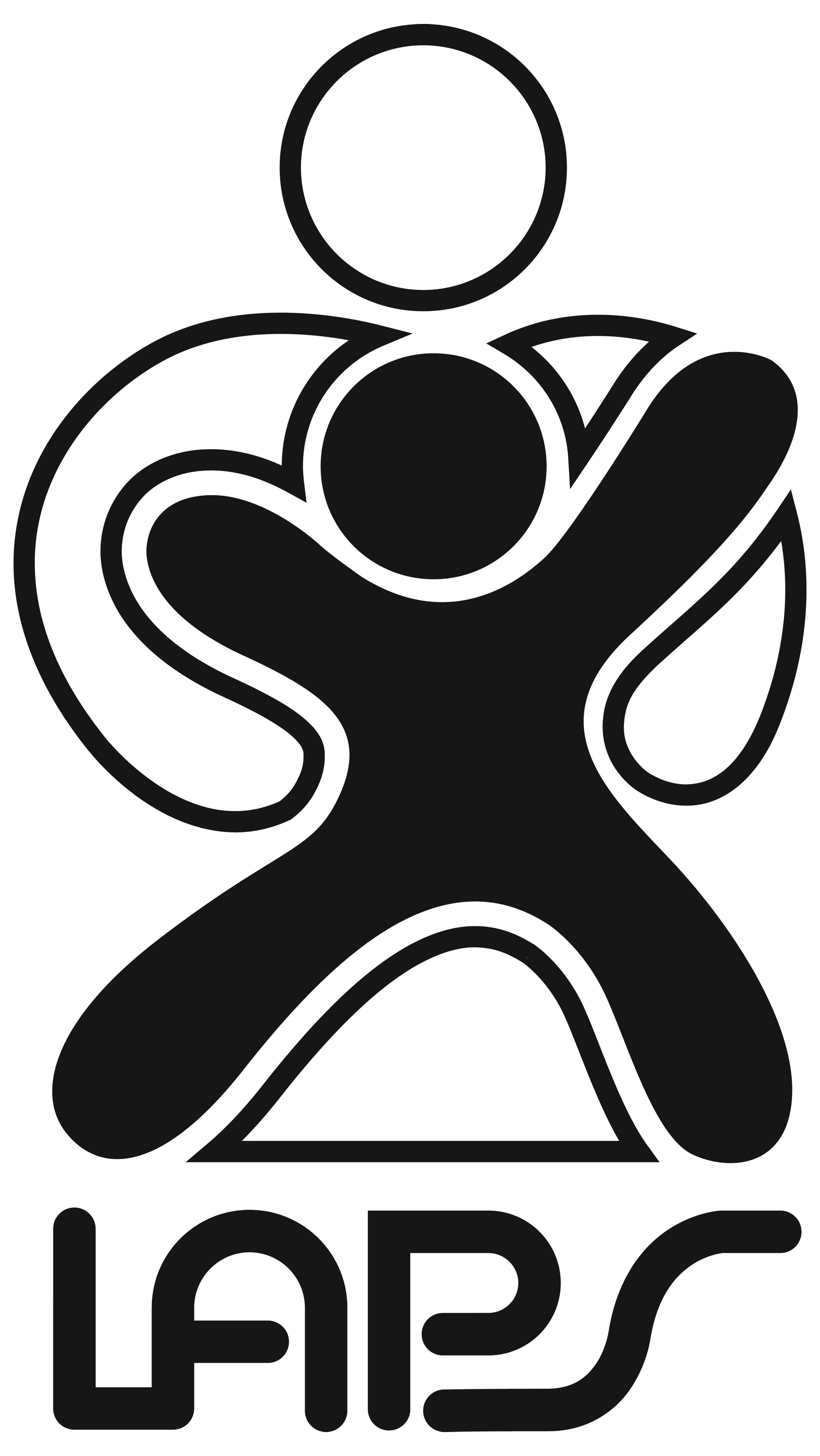 los angeles pediatric societyMEMBERSHIP APPLICATIONFirst NameMiddleLast NameBirth YearPreferred Mailing Address   Office Location:   yes  no  Office Location:   yes  no  Office Location:   yes  no StreetCityStateZIP CodeEmailPhoneFaxFaxPreferred Locator Address      (if different  from above)                        Office Location:   yes  no  from above)                        Office Location:   yes  no  from above)                        Office Location:   yes  no StreetCityStateZIP CodeEmailPhoneFaxFaxSpecialty       Bd. Cert. Date of Cert      Date of Re-Cert                     Bd. EligibleSubspecialty       Bd. Cert. Date of Cert      Date of Re-Cert                     Bd. EligibleNote Board Name for Specialty      Note Board Name for Specialty      Medical School      Year Graduated      Internship      Years      Residencies      Years      (continued )      (continued )      Other Professional Training      (continued)      Hospital Staff      (continued)       Private Practice: Total Years         Academic Practice: Total Years      Member in good standing of other medical and scientific societies      Member in good standing of other medical and scientific societies      Member in good standing of other medical and scientific societies      References(Names of two physicians, preferably LAPS members) References(Names of two physicians, preferably LAPS members) 1.      2.       *LIFE MEMBERSHIP (Life membership is available at a one-time fee of $1250) *LIFE MEMBERSHIP (Life membership is available at a one-time fee of $1250) *LIFE MEMBERSHIP (Life membership is available at a one-time fee of $1250) *LIFE MEMBERSHIP (Life membership is available at a one-time fee of $1250)Date      Date      